RODIČŮM
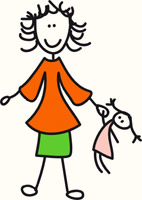 Poprvé v MŠZačátek docházky do mateřské školy je pro děti a jejich rodiče velkou změnou v dosavadním životě. Tato změna s sebou přináší spoustu věcí, pocitů a zážitků, se kterými se musí malý školáček vyrovnat:vstup do neznámé budovy a do třídy s jejím vybavením a hračkamivstup mezi cizí děti a dospělépřizpůsobení se dosud nezvyklému režimu a požadavkůmkomunikace s "novou autoritou" - paní učitelkouodloučení od rodičůJak dítěti pomoci?Buďte dítěti oporou a poskytněte mu pocit bezpečí.
(pokud o to dítě stojí, zůstávejte s ním po určitou dobu v prvních dnech ve školce) Přibalte mu mazlíčka na spaní.
(dovolte dítěti, aby si vzalo do školky svého oblíbeného plyšáčka, jiné osobní potřeby a hračky z domova si děti nosí do školky po domluvě rodičů s učitelkami, jedná se o hračky, ke kterým mají citové pouto a často jim výrazně pomáhají urychlit adaptaci na nové prostředí) Používejte stejné rituály
(voďte dítě do školky vždy ve stejný čas a vyzvedávejte je pokud možno ve stejnou hodinu, používejte konkrétní údaje o tom, kdy je vyzvednete - po obědě, po svačině - ne jen obecné jako brzy, za chvíli, po práci apod.) Rozlučte se krátce
(loučení dlouze neprotahujte, někdy totiž loučení představuje větší problém pro rodiče než pro dítě, proto je zbytečně nestresujte)Buďte citliví a trpěliví
(vyprávějte si o tom, co dítě ve školce dělalo a co nového se naučilo) Ujistěte dítě, že je do školky neodkládáte 
(vysvětlete mu, že je máte rádi a že nechodí do školky proto, že na ně nemáte čas nebo že s ním nechcete být doma, každý má svět povinností - vy práci, vaše dítě školku)Komunikujte s učitelkou 
(možná se dozvíte, že když ze školky po nervy drásající scéně odejdete, vaše plačící dítě se rázem uklidní a jde si spokojeně hrát)Potomka za zvládnutý pobyt ve školce pochvalte a pozitivně ho motivujte 
(neříkejte doma dítěti, že chápete, jaké to muselo být strašné vydržet takovou dobu bez maminky, naopak vyzdvihněte jeho pěkné zážitky, zahrajte si s ním hru, kterou se ve školce naučilo)Co byste nikdy neměli dělat ...Nenechte se obměkčit - buďte důslední.
(Když už jednou rozhodnete, že půjde dítě do školky, nedejte se přemluvit a trvejte na svém)Nestrašte své dítě školkou - "počkej, ve školce ti ukážou"
(Za problémy s přivykáním je v žádném případě netrestejte)Nepřiznávejte, že je vám také smutno a že se vám stýská.
(Když zvládnete své emoce vy, dítě je zvládne také. Rodič musí být dítěti oporou.)Netvrďte dítěti cestou do školky, že jdete na procházku, a nelžete mu o tom, v kolik hodin je přijdete vyzvednoutNeopakujte dítěti pořád dokola, že má být hodné.Rodičovské desateroMoji milí rodiče,Nerozmazlujte mne. Vím dobře, že bych nemělo dostat všechno, oč si řeknu, já Vás zkouším.Nebojte se být přísní a pevní. Mám to raději - cítím se tak bezpečněji.Nedovolte, abych si vytvořilo špatné návyky. Spoléhám na Vás, že je včas odhalíte. Nedělejte ze mne menší, než jsem. Nutí mne to, abych se chovalo nesmyslně „jako velký.“Nehubujte, nenadávejte a nedomlouvejte mi na veřejnosti. Daleko víc na mne zapůsobí, když se mnou promluvíte v klidu a v soukromí.Nevnucujte mi, že mé chyby jsou těžké hříchy. Nabourává to můj smysl pro hodnoty.Nenechte se příliš vyvést z míry, když řeknu, že Vás nemám rádo. Nejste to vy, koho nenávidím, ale Vaše moc, která mě ohrožuje.Nechraňte mne před všemi následky mého jednání. Potřebuji se někdy naučit snášet obtíže a bolest.Nevěnujte přehnanou pozornost mým drobným poraněním a bolístkám. Dokážu se s tím vyrovnat.Nesekýrujte mne. Muselo bych se bránit tím, že budu „hluché“ a budu dělat „mrtvého brouka.“Nedávejte mi ukvapené sliby. Pamatujte si, že se cítím mizerně, když se sliby nedodržují.Nezapomínejte, že se vždy nedokážu vyjádřit tak, jak bych chtělo. Nejsem proto vždycky přesné a nebývá mi rozumět.Nepokoušejte nadměrně mou poctivost. Dostanu strach a pak lžu.Nebuďte nedůslední. To mne úplně mate.Neříkejte, že mne nemáte rádi, i když někdy dělám hrozné věci.Neříkejte, že mé obavy a strach jsou hlouposti. Pro mne jsou hrozivě skutečné a hodně pro mne znamená, že se mi snažíte porozumět.Nesnažte se mi namluvit, že jste dokonalí a bezchybní. Velmi mne to pak šokuje, když zjistím, že to tak není.Nikdy si nemyslete, že je pod Vaší důstojnost se mi omluvit. Po upřímné omluvě se můj vztah k Vám stává ještě vřelejší.Nezapomínejte, jak rychle dospívám. Je to určitě těžké držet se mnou krok, ale prosím, snažte se.Nezapomínejte, že nemohu dobře vyrůstat bez spousty lásky a laskavého porozumění.Ale to vše vám nemusím říkat, že ne?                                  Vaše dítě